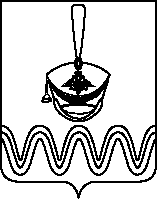 П О С Т А Н О В Л Е Н И ЕАДМИНИСТРАЦИИ БОРОДИНСКОГО СЕЛЬСКОГО ПОСЕЛЕНИЯПРИМОРСКО-АХТАРСКОГО РАЙОНА от 01.04.2019                                                                                                    № 66 станица БородинскаяО внесении изменений в постановление администрации Бородинского сельского поселения Приморско-Ахтарского района от 18 октября 2018 г. № 356 «Об утверждении административного регламента исполнения муниципальной функции «Осуществление муниципального контроля в области торговой деятельности»»В соответствии с Федеральным Законом от 26 декабря 2008 года   № 294-ФЗ «О защите прав юридических лиц и индивидуальных предпринимателей при осуществлении государственного контроля (надзора) и муниципального контроля» (в редакции от 25 декабря 2018 года № 480-ФЗ), администрация Бородинского       сельского       поселения        Приморско-Ахтарского     района п о с т а н о в л я е т:1. Внести в постановление администрации Бородинского сельского поселения Приморско-Ахтарского района от 18 октября 2018 г. № 356 «Об утверждении административного регламента исполнения муниципальной функции «Осуществление муниципального контроля в области торговой деятельности»» следующие изменения:  1)   Дополнить пункт 2.2.7. ст. 2.2. главы 2 Регламента следующего содержания:  2.2.7. Особенности организации и проведения в 2019-2020 годах плановых проверок при осуществлении муниципального контроля в отношении субъектов малого предпринимательства.2.2.7.1. Плановые проверки в отношении юридических лиц, индивидуальных предпринимателей, отнесенных в соответствии со ст. 4 Федерального закона от 24 июля 2007 года № 209-ФЗ «О развитии малого и среднего предпринимательства в Российской Федерации» к субъектам малого предпринимательства, сведения о которых включены в единый реестр субъектов малого и среднего предпринимательства, не проводятся с 01 января 2019 года по 31 декабря 2020 года, за исключением:1) плановых проверок юридических лиц, индивидуальных предпринимателей при наличии у органа муниципального контроля информации о том, что в отношении указанных лиц ранее было вынесено вступившее в законную силу постановление о назначении административного наказания за совершение грубого нарушения, определенного в соответствии с Кодексом Российской Федерации об административных правонарушениях, или административного наказания в виде дисквалификации или административного приостановления деятельности либо принято решение о приостановлении и (или) аннулировании лицензии, выданной в соответствии с Федеральным законом от 04 мая 2011 года № 99-ФЗ «О лицензировании отдельных видов деятельности», и с даты окончания проведения проверки, по результатам которой вынесено такое постановление либо принято такое решение, прошло менее трех лет. При этом в ежегодном плане проведения плановых проверок помимо сведений, предусмотренных частью 4 статьи 9 настоящего Федерального закона, приводится информация об указанном постановлении или решении, дате их вступления в законную силу и дате окончания проведения проверки, по результатам которой вынесено такое постановление либо принято такое решение; 2) плановых проверок, проводимых по лицензируемым видам деятельности в отношении осуществляющих их юридических лиц, индивидуальных предпринимателей.2.2.7.2. Проведение плановой проверки с нарушением требований настоящей статьи является грубым нарушением требований законодательства о муниципальном контроле и влечет недействительность результатов проверки в соответствии с частью 1 статьи 20 настоящего Федерального закона.2. Настоящее постановление подлежит обнародованию и размещению на официальном сайте администрации Бородинского сельского поселения Приморско-Ахтарского района в сети Интернет.       3. Контроль за выполнением настоящего постановления оставляю за собой.       4. Постановление вступает в силу с момента его обнародования.Глава Бородинского сельского поселенияПриморско-Ахтарского района                                                 В.В.Туров